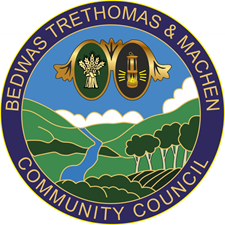 Notice of Casual vacancyBedwas Trethomas & Machen Community Council  -  Trethomas WardNotice is hereby given that a casual vacancy has arisen in the office of Councillor for the Community Council.In accordance with Section 89(3) of the Local Government Act 1972, where the vacancy occurs within six months before the day on which the councillor whose office is vacant would regularly have retired, an election shall not be held under Section 89(1) of the above Act, and the vacancy will be filled at the next ordinary election of Councillors on 5th May,2022.The Council may choose to fill the vacancy for the period until that election.Dated:  24th February 2022Ann BirkinshawClerk/RFO to BTM CCBedwas, Trethomas & MachenCommunity Council Ann BirkinshawClerk to the CouncilPlease reply:Council OfficesNewport RoadBedwasCaerphillyCF83 8YBTel: 029 2088 5734E-mail: clerk@btmcc.co.uk